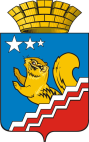 АДМИНИСТРАЦИЯ ВОЛЧАНСКОГО ГОРОДСКОГО ОКРУГАПРОТОКОЛАНТИТЕРРОРИСТИЧЕСКАЯ КОМИССИЯВОЛЧАНСКОГО ГОРОДСКОГО ОКРУГАот 21.12.2023г.                                                                                                       № 5Председатель – исполняющий обязанности главы  Волчанского городского округа  Адельфинская О.В.Секретарь комиссии  -  Карелина Т.Б. - специалист 1 категории по ГО и ЧС, мобилизационной работе администрации Волчанского городского округаI. Об утверждении повестки заседания антитеррористической комиссии                                       в Волчанском городском округе                                                    (Бородулина И.В.)По результатам голосования повестка дня заседания Комиссии утверждена.II. О мерах по предотвращению террористических угроз в период подготовки  и проведения мероприятий посвященных празднованию Нового года и Рождества Христова и о принимаемых мерах по повышению эффективности антитеррористической защищенности мест массового пребывания людей и религиозных объектов, в том числе задействованных в проведении важныхобщественно-политических и спортивных мероприятий(Бородулина И.В.)Принять к сведению доклад заместителя главы Волчанского городского округа Бородулиной И.В. «О принятых мерах органом местного самоуправления Волчанского городского округа при подготовке и проведении новогодних и рождественских праздников», начальника пункта полиции № 7 МО МВД России «Краснотурьинский»  Паршукова К.Н. «О мерах по предотвращению террористических угроз в период подготовки и проведения мероприятий посвященных празднованию Нового года и Рождества Христова»2. Рекомендовать начальнику ПП № 7 МО МВД России «Краснотурьинский» Паршукову К.Н..:2.1. в целях обеспечения антитеррористической безопасности населения Волчанского округа, организовать проверку бесхозных и строящихся домов                 на территории Волчанского городского округа на предмет выявления самодельных взрывных устройств, взрывоопасных и других подозрительных предметов;Срок до 25.12.20232.2.организовать совместно с директорами школ, сотрудниками МАУК КДЦ, настоятелем храма «Николая Чудотворца» проверки объектов (территорий) на предмет их антитеррористической защищенности;Срок до 25.12.20232.3.организовать проверку готовности сотрудников полиции к реагированию на изменение оперативной обстановки на территории Волчанского городского округа. Срок до 30.12.2023        2.4. специалисту 1 категории отдела ГО и ЧС администрации Волчанского городского округа Карелиной Т.Б.: организовать разработку следующих нормативных актов и размещение на официальном сайте Волчанского городского округа сети «Интернет» следующих нормативных актов:- О порядке согласования и проведения мероприятий с применением пиротехнических изделий на территории Волчанского городского округа;-  Об обеспечении комплексной безопасности населения в период проведения мероприятий, посвященных празднованию Нового года и Рождества Христова   в Волчанском городском округе.Срок до 30.12.20232.5. заместителю главы Волчанского городского округа Бородулиной И.В. подготовить постановление главы Волчанского городского округа об усилении мер безопасности в праздничные и каникулярные дни.Срок до 25.12.2023По результатам голосования решения приняты единогласно.III. О состоянии АТЗ объектов топливно – энергетического комплекса, организаций, находящихся в муниципальной собственности и                       мерах по устранению  их недостатков  и по ее совершенствованию.(Моторина О.Д.)По вопросу АТЗ объектов     топливно – энергетического комплекса, мерах по устранению их недостатков и по ее совершенствованию члены  антитеррористической комиссии в Волчанском городском округе решили заслушать директора МУП «ВТЭК» в 2024 году.Срок  I квартал 2024 года.Заместителю главы Волчанского городского округа Бородулиной И.В. организовать осмотр организаций (территорий), находящихся в ведении ОМС Волчанского городского округа на предмет организации их антитеррористической защищенности. Принять меры к устранению выявленных нарушений.Срок до 27.12.2023обеспечить организацию и проведение инструктажей должностных лиц, ответственных за антитеррористическую безопасность подведомственных объектов,      о мерах безопасности при угрозе совершения террористических актов  и чрезвычайных ситуациях; Директору МУП «ВТЭК» Моториной О.Д. предоставить информацию в антитеррористическую комиссию в Волчанском городском округе о результатах категорирования и паспортизации объектов водоснабжения и водоотведения Волчанского городского округа, включённых в перечень объектов водоснабжения и водоотведения на территории  Свердловской области, подлежащих категорированию, утвержденный  распоряжением Губернатора Свердловской области от 06.09.2019 № 199-РГ/ДСП "Об утверждении перечня объектов водоснабжения и водоотведения на территории Свердловской области, подлежащих категорированию").Срок до 29.12.2023По результатам голосования решения приняты единогласно.IV. О проведении мониторинга состояния политических, социально-экономических и иных процессов, оказывающих влияние на ситуацию в сфере противодействия терроризму и реализации выбранных на основе его результатов мер по профилактике терроризма(Бородулина И.В.)1. Принять к сведению доклад заместителя главы Волчанского городского округа Бородулиной И.В. «О проведении мониторинга состояния политических, социально-экономических и иных процессов, оказывающих влияние на ситуацию в сфере противодействия терроризму и реализации выбранных на основе его результатов мер по профилактике терроризма». 2. Рекомендовать, специалисту 1 категории отдела ГО и ЧС администрации Волчанского городского округа  Карелиной Т.Б., и.о. начальника Отдела образования Волчанского городского округаВельмискиной М.В., начальнику    ПП № 7 МО МВД России «Краснотурьинский»Паршукову К.Н.:2.1. Продолжать осуществлять мониторинг состояния политических, социально-экономических и иных процессов, оказывающих влияние на ситуацию в области противодействия терроризму на территории Волчанского городского округа;Срок – в течение 2023 года.2.2. Информацию о результатах проделанной работы своевременно направлять в отдел ГО и ЧС администрации Волчанского городского округа.Срок – в течение 2023 года. V. О реализации Комплексного плана мероприятий по противодействию идеологии терроризма в Свердловской области с              дополнениями и изменениями на 2019-2023 годы(Т.Б.Карелина, Вельмискина М.В.)1.Принять к сведению доклады секретаря антитеррористической комиссии в Волчанском городском округе Карелиной Т.Б., и.о. начальника отдела образования Вельмискиной М.В. «О реализации Комплексного плана мероприятий по противодействию идеологии терроризма в Свердловской области с дополнениями и изменениями на 2019 -2023 годы.2. Членам антитеррористической комиссии в Волчанском городском округе  и органу местного самоуправления Волчанского городского округа, в пределах имеющихся полномочий, принять меры к организации исполнения мероприятий Комплексного плана противодействия идеологии терроризма в Свердловской области с дополнениями и изменениями на 2019-2023 годы (далее – Комплексный план).Срок – постоянно.По результатам голосования решения приняты единогласно.VI. О результатах деятельности антитеррористической комиссии в Волчанском  городском   округе в 2023 году, основных задачах и утверждении Плана работы АТК В Волчанском городском округе на 2024 годТ.Б.Карелина1.   Принять к сведению доклад секретаря антитеррористической комиссии в Волчанском городском округе Карелиной Т.Б.2. Рекомендовать секретарю антитеррористической комиссии в Волчанском городском округе обеспечить в 2024 году своевременный сбор и предоставление в аппарат АТК в Свердловской области информации о ходе исполнений решений антитеррористической комиссии в Свердловской области и антитеррористической комиссии в Волчанском городском округе.      2.1.      Утвердить план работы антитеррористической комиссии на 2024 год.       2.2. Считать исполненными и снять с контроля поручения, предусмотренные пункта 2 протокола заседания антитеррористической комиссии в Волчанском городском округе  от 01.06.2023 г. № 3, подпунктами 2.1. - 2.5 пункта 2, подпунктами 3.2.,3.3. пункта 3,  подпунктами 4.1.,4.2. пункта 4, подпунктами 5.1., 5.2 пункта 5, вопроса I, подпунктом 2.2. пункта 1 вопроса II, пункта 2.1. пункта 2 вопроса IV протокола заседания антитеррористической комиссии в Волчанском городском округе от 30.08.2023г.  № 4 и поручения, предусмотренные подпунктом 2.1, 2.2, пункта 2 вопроса I, протокола заседания антитеррористической комиссии в Волчанском городском округе  от 30.08.2023 г. № 4.По результатам голосования решения приняты единогласно.О результатах исполнения мероприятий, указанных в настоящем протоколе, информировать секретаря антитеррористической комиссии Волчанского городского округа.Срок – не позднее трех рабочих дней со дня истечения срока исполнения соответствующего мероприятия.Контроль за исполнением настоящего протокола возложить на секретаря антитеррористической комиссии Волчанского городского округа.Председатель                                                                                О.В.Адельфинская